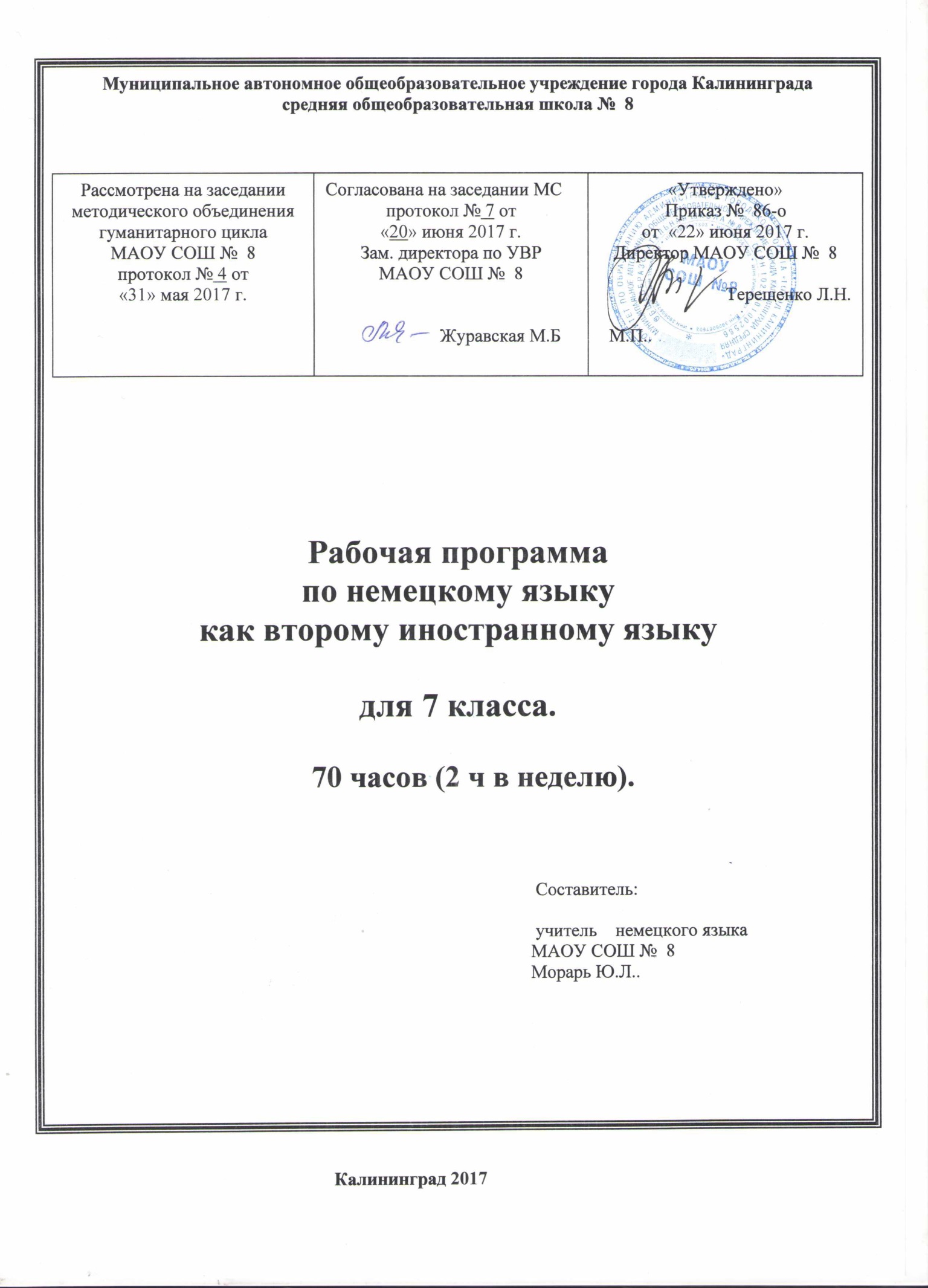 1.Пояснительная запискаРабочая программа по немецкому языку для 7 класса  составлена на основе Примерной программы по немецкому языку основного общего образования, основной образовательной программы МАОУ СОШ № 8 города Калининграда основного общего образования, авторской программы по немецкому языку  Планирование составлено на основе авторской программы: Немецкий язык. «Горизонты»  под редакцией А. А. Аверина    с учётом требований федерального государственного стандарта основного общего образования.В 7-х  классах МАОУ СОШ № 8 обучение ведётся по учебнику   А. А. Аверина для  7  класса. М.: Просвещение, 2017.   На изучение курса отводится 70 часов (2 в неделю, 35 учебных недель)Формы контроля: текущий, промежуточный.Текущий контроль проводится с целью проверки усвоения изучаемого и проверяемого программного материала; содержание определяется с учётом степени сложности изучаемого материала, а также особенностей обучающихся класса. В течение года предусмотрено проведение 4 контрольных работ, в том числе  по итогам 1, 2 3 четверти и   годовой контрольной работы.Примерная программа по немецкому языку составлена на основе федерального компонента государственного стандарта основного общего образования.Срок реализации программы: 2017-2018 учебный год..2. Планируемые результаты освоения немецкого языка в 7-х классах.В курсе изучения немецкого языка в 7-ом классе  ученик   научится:1) формирование дружелюбного и толерантного отношения к ценностям иных культур, оптимизма и выраженной личностной позиции в восприятии мира, в развитии национального самосознания на основе знакомства с жизнью своих сверстников в других странах, с образцами зарубежной литературы разных жанров, с учѐтом достигнутого обучающимися уровня иноязычной компетентности; 2) формирование и совершенствование иноязычной коммуникативной компетенции; расширение и систематизация знаний о языке, расширение лингвистического кругозора и лексического запаса, дальнейшее овладение общей речевой культурой; 3) достижение допорогового уровня иноязычной коммуникативной компетенции; 4) создание основы для формирования интереса к совершенствованию достигнутого уровня владения изучаемым иностранным языком, в том числе на основе самонаблюдения и самооценки, к изучению второго/третьего иностранного языка, к использованию иностранного языка как средства получения информации, позволяющей расширять свои знания в других предметных областях.В курсе изучения немецкого языка в 7-х классах ученик получит возможность научиться.А. В коммуникативной сфере (то есть владение вторым иностранным языком как средством общения):Речевая компетенция в следующих видах речевой деятельности: говорении умение начинать, вести/поддерживать и заканчивать различные виды диалогов в стандартных ситуациях общения, соблюдая нормы речевого этикета, при необходимости переспрашивая, уточняя; умение расспрашивать собеседника и отвечать на его вопросы, высказывая своѐ мнение, просьбу, отвечать на предложение собеседника согласием/отказом, опираясь на изученную тематику и усвоенный лексико-грамматический материал;рассказывать о себе, своей семье, друзьях, своих интересах и планах на будущее;сообщать краткие сведения о своѐм городе/селе, о своей стране и странах изучаемого языка;описывать события/явления, уметь передавать основное содержание, основную мысль прочитанного или услышанного, выражать своѐ отношение к прочитанному/услышанному, давать краткую характеристику персонажей; аудировании воспринимать на слух и полностью понимать речь учителя, одноклассников; воспринимать на слух и понимать основное содержание несложных аутентичных аудио- и видеотекстов, относящихся к разным коммуникативным типам речи (сообщение/интервью); воспринимать на слух и выборочно понимать с опорой на языковую догадку и контекст краткие, несложные аутентичные прагматические аудио- и видеотексты с выделением нужной/ интересующей информации; чтении читать аутентичные тексты разных жанров и стилей с пониманием основного содержания; читать несложные аутентичные тексты разных жанров и стилей с полным и точным пониманием и с использованием различных приѐмов смысловой переработки текста (выборочного перевода, языковой догадки, в том числе с опорой на первый иностранный язык), а также справочных материалов; читать аутентичные тексты с выборочным пониманием нужной/интересующей информации; письменной речи заполнять анкеты и формуляры; писать поздравления, личные письма с опорой на образец с употреблением формул речевого этикета, принятых в странах изучаемого языка; составлять план, тезисы устного или письменного сообщения. Языковая компетенция (владение языковыми средствами и действиями с ними):применение правил написания изученных слов; адекватное произношение и различение на слух всех звуков второго иностранного языка; соблюдение правильного ударения в словах и фразах;соблюдение ритмико-интонационных особенностей предложений различных коммуникативных типов (утвердительное, вопросительное, отрицательное, повелительное); правильное членение предложений на смысловые группы; распознавание и употребление в речи изученных лексических единиц (слов в их основных значениях, словосочетаний, реплик- клише речевого этикета); знание основных способов словообразования (аффиксация, словосложение, конверсия); понимание явлений многозначности слов второго иностранного языка, синонимии, антонимии и лексической сочетаемости;распознавание и употребление в речи основных морфологических форм и синтаксических конструкций второго иностранного языка; знание признаков изученных грамматических явлений (временных форм глаголов, модальных глаголов и их эквивалентов, артиклей, существительных, степеней сравнения прилагательных и наречий, местоимений, числительных, предлогов); знание основных различий систем второго иностранного, первого иностранного и русского/родного языков.Социокультурная компетенция знание национально-культурных особенностей речевого и неречевого поведения в своей стране и странах изучаемого языка; их применение в стандартных ситуациях формального и неформального межличностного и межкультурного общения; распознавание и употребление в устной и письменной речи основных норм речевого этикета (реплик-клише, наиболее распространѐнной оценочной лексики), принятых в странах изучаемого языка; знание употребительной фоновой лексики и реалий страны изучаемого языка; знакомство с образцами художественной, публицистической и научно-популярной литературы; понимание важности владения несколькими иностранными языками в современном поликультурном мире; представление об особенностях образа жизни, быта, культуры стран второго изучаемого иностранного языка, о всемирно известных достопримечательностях, выдающихся людях и их вкладе в мировую культуру; представление о сходстве и различиях в традициях своей страны и стран изучаемых иностранных языков.Компенсаторная компетенцияУмение выходить из трудного положения в условиях дефицита языковых средств при получении и приѐме информации за счѐт использования контекстуальной догадки, в том числе с опорой на первый иностранный язык, игнорирования языковых трудностей, пере- спроса, словарных замен, жестов, мимики.Б. В познавательной сфере:умение сравнивать языковые явления родного и изучаемых иностранных языков на уровне отдельных грамматических явлений, слов, словосочетаний, предложений;владение приѐмами работы с текстом: умение пользоваться определѐнной стратегией чтения/аудирования в зависимости от коммуникативной задачи (читать/слушать текст с разной глубиной понимания); умение действовать по образцу/аналогии при выполнении упражнений и составлении собственных высказываний в пределах изучаемой тематики; готовность и умение осуществлять индивидуальную и совместную проектную работу; умение пользоваться справочным материалом (грамматическими и лингвострановедческими справочниками, двуязычными и толковыми словарями, мультимедийными средствами);• владение способами и приѐмами дальнейшего самостоятельного изучения иностранных языков.В. В ценностно-ориентационной сфере:представление о языке как средстве выражения чувств, эмоций, как основе культуры мышления; представление о целостном полиязычном, поликультурном мире, осознание места и роли родного и иностранных языков в этом мире как средства общения, познания, самореализации и социальной адаптации; приобщение к ценностям мировой культуры как через источники информации на иностранном языке, в том числе мультимедийные, так и через участие в школьных обменах, туристических поездках и т. д.; достижение взаимопонимания в процессе устного и письменного общения с носителями иностранного языка, установления межличностных и межкультурных контактов в доступных пределах.Г. В эстетической сфере:владение элементарными средствами выражения чувств и эмоций на втором иностранном языке; стремление к знакомству с образцами художественного творчества на втором иностранном языке и средствами изучаемого второго иностранного языка; развитие чувства прекрасного при знакомстве с образцами живописи, музыки, литературы стран изучаемых иностранных языков.Д. В трудовой сфере Умение рационально планировать свой учебный труд и работать в соответствии с намеченным планом. Е. В физической сфере Стремление вести здоровый образ жизни (режим труда и отдыха, питание, спорт, фитнес).3. Содержание учебного курса немецкий язык в 7-х классах.1. Межличностные взаимоотношения в семье, со сверстниками. Внешность и черты характера человека. 2. Досуг и увлечения (чтение, кино, театр и др.). Виды отдыха, путешествия. Транспорт. Покупки. 3. Здоровый образ жизни: режим труда и отдыха, спорт, питание. 4. Школьное образование, школьная жизнь, изучаемые предметы и отношение к ним. Переписка с зарубежными сверстниками. Каникулы в различное время года.5. Мир профессий. Проблемы выбора профессии. Роль иностранного языка в планах на будущее. 6. Природа. Проблемы экологии. Защита окружающей среды. Климат, погода. 7. Средства массовой информации и коммуникации (пресса, телевидение, радио, Интернет). 8. Страна/страны второго иностранного языка и родная страна, их географическое положение, столицы и крупные города, достопримечательности, культурные особенности (национальные праздники, знаменательные даты, традиции, обычаи). Выдающиеся люди, их вклад в науку и мировую культуру.4. ТЕМАТИЧЕСКОЕ ПЛАНИРОВАНИЕ КУРСА НЕМЕЦКОГО ЯЗЫКА В  7-х КЛАССАХ ПОУРОЧНОЕ  ПЛАНИРОВАНИЕ КУРСА НЕМЕЦКОГО ЯЗЫКА В 7-х КЛАССАХ. № п/пРаздел программы или темаКоличество часов на изучение раздела (темы)Практическая часть раздела (темы) программыСроки проведения7 класс (70 часов)7 класс (70 часов)7 класс (70 часов)7 класс (70 часов)1Как прошло лето?8-1 четверть2Что мы называем нашей Родиной?101  к/р1 четверть3 Лицо города – визитная карточка страны121к/р2 четверть4Жизнь в современном большом городе? Какие здесь могут быть проблемы?92-3 четверть5 В деревне есть много интересного111к/р3 четверть6Это мне нравится Охрана окружающей среды-актуальная проблема сегодня.10-3-4 четверть7 В здоровом теле – здоровый дух101 к/р4 четвертьИтого704№ п\п1-70Раздел программы, тема урокаДополнительные сведения№ п\п1-70Раздел программы, тема урокаДополнительные сведенияКак прошло лето?  (8 часов)Как прошло лето?  (8 часов)Как прошло лето?  (8 часов)1Встреча после летних каникул2Где отдыхают немецкие школьники?3Письма из Германии4Грамматика. Временные формы глагола5Повторение лексики и грамматики6Где говорят по-немецки?7Домашнее чтение. Отрывок из сказки И. Гердера8Вводная самостоятельная работаЧто мы называем нашей Родиной? (9+1 к.р.)Что мы называем нашей Родиной? (9+1 к.р.)Что мы называем нашей Родиной? (9+1 к.р.)9 (1)Что такое Родина для каждого из нас?10(2)Первое знакомство с Австрией и Швейцарией11(3)Европа как общий дом для людей12(4)Где мы чувствуем себя дома?13(5)Что думают о людях разных стран?14(6)Мы слушаем15(7)Мы работаем над грамматикой16(8)Подготовка к контрольной работе17(9)Контрольная работа за I четвертьк/р18(10)Анализ контрольных работЛицо города – визитная карточка страны (11ч+1 к.р.)Лицо города – визитная карточка страны (11ч+1 к.р.)Лицо города – визитная карточка страны (11ч+1 к.р.)19(1)Город, каким он может быть20(2)Из истории Москвы21(3)Что мы можем рассказать о Санкт-Петербурге22(4)Города Золотого кольца23(5)Знакомство с некоторыми немецкими, австрийскими, городами24(6)Словарный диктант25(7)Мы работаем над грамматикой26 (8)Визитная карточка города, деревни27(9)Мы прилежно работали28(10)Подготовка к контрольной работе29(11)Контрольная работа за II четвертьк/р30(12)Анализ контрольный работЖизнь в современном большом городе? Какие здесь могут быть проблемы? (9 часов)Жизнь в современном большом городе? Какие здесь могут быть проблемы? (9 часов)Жизнь в современном большом городе? Какие здесь могут быть проблемы? (9 часов)31(1)Основные средства передвижения32(2)Как ориентироваться в незнакомом городе?33(3)Знаки дорожного движения34(4)Первая молодёжная улица в Берлине35(5)Мы работаем над грамматикой36(6)Как спросить о дороге в незнакомом городе?37(7)Основные средства передвижения38(8)Как ориентироваться в незнакомом городе?39(9)Знаки дорожного движенияВ деревне есть много интересного (10+1 к.р.)В деревне есть много интересного (10+1 к.р.)В деревне есть много интересного (10+1 к.р.)40(1)Жизнь в городе и в деревне: где лучше?41(2)Домашние животные и птицы42(3)Сельскохозяйственные машины43(4)Работа подростков на ферме в Германии44(5)Мы работаем над грамматикой45(6)Мы беседуем46(7)Мы слушаем47 (8)Подготовка к контрольной работе48(9)Контрольная работа за III четвертьк/р49(10)Анализ контрольных работ50(11)Игровой урокТема: Охрана окружающей среды-актуальная проблема сегодня. (10 ч)Тема: Охрана окружающей среды-актуальная проблема сегодня. (10 ч)Тема: Охрана окружающей среды-актуальная проблема сегодня. (10 ч)51(1)Наша планета в опасности52(3)Что мы должны сделать, чтобы защитить природу?53(4)Мы учим новые слова и словосочетания54(5)Словарный диктант55(6)Мы работаем над грамматикой56(7)Участие детей в защите окружающей среды57(8)Они могут заботиться  о лесе и животных в нем58(9)Мы слушаем59(10)Мы работали прилежно60(11)Игровой урокТема: В здоровом теле – здоровый дух (9+1 к.р.)Тема: В здоровом теле – здоровый дух (9+1 к.р.)Тема: В здоровом теле – здоровый дух (9+1 к.р.)61(1)Виды спорта62(2)Значение спорта в жизни человека63(3)Из истории спорта64(4)Роль спорта в формировании   характера человека65(5)Мы слушаем66(6)Мы работаем над грамматикой67(7)Подготовка к контрольной работе68(8)Промежуточная аттестация. Годовая контрольная работак/р69(9)Анализ контрольных работ70(10)Игровой урок